北美洲台灣商會聯合總會第33屆第三次理監事聯席會議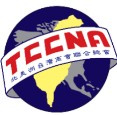 會 議 報 名 表只報名視訊會議  □（請打勾）報名實體會議及旅遊  □（請打勾）中文姓名:英文姓名:	北美總會職稱:所屬地區商會:	 性別:      □  男    □ 女 性別:      □  男    □ 女 性別:      □  男    □ 女 出生日期:                 年            月          日 出生日期:                 年            月          日 出生日期:                 年            月          日 出生日期:                 年            月          日 出生日期:                 年            月          日 出生日期:                 年            月          日 出生日期:                 年            月          日 出生日期:                 年            月          日 出生日期:                 年            月          日  飲食:    □ 一般   □ 素食  飲食:    □ 一般   □ 素食 地址:	 地址:	 地址:	 地址:	 地址:	 地址:	 地址:	 地址:	 地址:	 地址:	 地址:	 地址:	 地址:	 地址:	 電話:	 電話:	 電話:	 電話:	 電話:	 電話:	 電話:	 電話:	 電話:	 手機:	 手機:	 手機:	 手機:	 手機:	 電郵:		 電郵:		 電郵:		 電郵:		 電郵:		 電郵:		 Line ID:	 Line ID:	 Line ID:	 Line ID:	 Line ID:	 Line ID:	 Line ID:	 Line ID:	隨行眷屬中文姓名(同護照)中文姓名(同護照)英文姓名(同護照)英文姓名(同護照)英文姓名(同護照)英文姓名(同護照)性別關係關係關係關係關係飲食隨行眷屬  飲食:    □ 一般   □ 素食隨行眷屬  飲食:    □ 一般   □ 素食出席費1. 北美總會理監事以上人員免繳（已繳 2020-2021  年理監事費者免繳）。2. 非理監事人員、會員及非會員等每人美金 300 元 (USD$300) 。所有活動6歲以上孩童比照成人收費3. 理監事以上人員攜帶配偶或直系眷屬，第一人出席免繳。第二人起出席費與非理監事人員相同。1. 北美總會理監事以上人員免繳（已繳 2020-2021  年理監事費者免繳）。2. 非理監事人員、會員及非會員等每人美金 300 元 (USD$300) 。所有活動6歲以上孩童比照成人收費3. 理監事以上人員攜帶配偶或直系眷屬，第一人出席免繳。第二人起出席費與非理監事人員相同。1. 北美總會理監事以上人員免繳（已繳 2020-2021  年理監事費者免繳）。2. 非理監事人員、會員及非會員等每人美金 300 元 (USD$300) 。所有活動6歲以上孩童比照成人收費3. 理監事以上人員攜帶配偶或直系眷屬，第一人出席免繳。第二人起出席費與非理監事人員相同。1. 北美總會理監事以上人員免繳（已繳 2020-2021  年理監事費者免繳）。2. 非理監事人員、會員及非會員等每人美金 300 元 (USD$300) 。所有活動6歲以上孩童比照成人收費3. 理監事以上人員攜帶配偶或直系眷屬，第一人出席免繳。第二人起出席費與非理監事人員相同。1. 北美總會理監事以上人員免繳（已繳 2020-2021  年理監事費者免繳）。2. 非理監事人員、會員及非會員等每人美金 300 元 (USD$300) 。所有活動6歲以上孩童比照成人收費3. 理監事以上人員攜帶配偶或直系眷屬，第一人出席免繳。第二人起出席費與非理監事人員相同。1. 北美總會理監事以上人員免繳（已繳 2020-2021  年理監事費者免繳）。2. 非理監事人員、會員及非會員等每人美金 300 元 (USD$300) 。所有活動6歲以上孩童比照成人收費3. 理監事以上人員攜帶配偶或直系眷屬，第一人出席免繳。第二人起出席費與非理監事人員相同。1. 北美總會理監事以上人員免繳（已繳 2020-2021  年理監事費者免繳）。2. 非理監事人員、會員及非會員等每人美金 300 元 (USD$300) 。所有活動6歲以上孩童比照成人收費3. 理監事以上人員攜帶配偶或直系眷屬，第一人出席免繳。第二人起出席費與非理監事人員相同。1. 北美總會理監事以上人員免繳（已繳 2020-2021  年理監事費者免繳）。2. 非理監事人員、會員及非會員等每人美金 300 元 (USD$300) 。所有活動6歲以上孩童比照成人收費3. 理監事以上人員攜帶配偶或直系眷屬，第一人出席免繳。第二人起出席費與非理監事人員相同。1. 北美總會理監事以上人員免繳（已繳 2020-2021  年理監事費者免繳）。2. 非理監事人員、會員及非會員等每人美金 300 元 (USD$300) 。所有活動6歲以上孩童比照成人收費3. 理監事以上人員攜帶配偶或直系眷屬，第一人出席免繳。第二人起出席費與非理監事人員相同。1. 北美總會理監事以上人員免繳（已繳 2020-2021  年理監事費者免繳）。2. 非理監事人員、會員及非會員等每人美金 300 元 (USD$300) 。所有活動6歲以上孩童比照成人收費3. 理監事以上人員攜帶配偶或直系眷屬，第一人出席免繳。第二人起出席費與非理監事人員相同。1. 北美總會理監事以上人員免繳（已繳 2020-2021  年理監事費者免繳）。2. 非理監事人員、會員及非會員等每人美金 300 元 (USD$300) 。所有活動6歲以上孩童比照成人收費3. 理監事以上人員攜帶配偶或直系眷屬，第一人出席免繳。第二人起出席費與非理監事人員相同。1. 北美總會理監事以上人員免繳（已繳 2020-2021  年理監事費者免繳）。2. 非理監事人員、會員及非會員等每人美金 300 元 (USD$300) 。所有活動6歲以上孩童比照成人收費3. 理監事以上人員攜帶配偶或直系眷屬，第一人出席免繳。第二人起出席費與非理監事人員相同。1. 北美總會理監事以上人員免繳（已繳 2020-2021  年理監事費者免繳）。2. 非理監事人員、會員及非會員等每人美金 300 元 (USD$300) 。所有活動6歲以上孩童比照成人收費3. 理監事以上人員攜帶配偶或直系眷屬，第一人出席免繳。第二人起出席費與非理監事人員相同。班 機需要接機： □           是   □           否航班可以隨後再通知總會需要接機： □           是   □           否航班可以隨後再通知總會需要接機： □           是   □           否航班可以隨後再通知總會需要接機： □           是   □           否航班可以隨後再通知總會需要送機： □           是   □           否航班可以隨後再通知總會需要送機： □           是   □           否航班可以隨後再通知總會需要送機： □           是   □           否航班可以隨後再通知總會需要送機： □           是   □           否航班可以隨後再通知總會需要送機： □           是   □           否航班可以隨後再通知總會需要送機： □           是   □           否航班可以隨後再通知總會□           我將自駕車前往□           我將自行租車前往□           我將自駕車前往□           我將自行租車前往□           我將自駕車前往□           我將自行租車前往旅館住宿： □           6月15日-6月19日五晚，全住Crowne Plaza Silicon Valley N - Union City                    □           6月15日-6月17日三晚，先住Crowne Plaza Silicon Valley N - Union City                    □           6月18日-6月19日兩晚，移住Hotel Fairmont San Francisco 舊金山費爾蒙特酒店旅館住宿： □           6月15日-6月19日五晚，全住Crowne Plaza Silicon Valley N - Union City                    □           6月15日-6月17日三晚，先住Crowne Plaza Silicon Valley N - Union City                    □           6月18日-6月19日兩晚，移住Hotel Fairmont San Francisco 舊金山費爾蒙特酒店旅館住宿： □           6月15日-6月19日五晚，全住Crowne Plaza Silicon Valley N - Union City                    □           6月15日-6月17日三晚，先住Crowne Plaza Silicon Valley N - Union City                    □           6月18日-6月19日兩晚，移住Hotel Fairmont San Francisco 舊金山費爾蒙特酒店旅館住宿： □           6月15日-6月19日五晚，全住Crowne Plaza Silicon Valley N - Union City                    □           6月15日-6月17日三晚，先住Crowne Plaza Silicon Valley N - Union City                    □           6月18日-6月19日兩晚，移住Hotel Fairmont San Francisco 舊金山費爾蒙特酒店旅館住宿： □           6月15日-6月19日五晚，全住Crowne Plaza Silicon Valley N - Union City                    □           6月15日-6月17日三晚，先住Crowne Plaza Silicon Valley N - Union City                    □           6月18日-6月19日兩晚，移住Hotel Fairmont San Francisco 舊金山費爾蒙特酒店旅館住宿： □           6月15日-6月19日五晚，全住Crowne Plaza Silicon Valley N - Union City                    □           6月15日-6月17日三晚，先住Crowne Plaza Silicon Valley N - Union City                    □           6月18日-6月19日兩晚，移住Hotel Fairmont San Francisco 舊金山費爾蒙特酒店旅館住宿： □           6月15日-6月19日五晚，全住Crowne Plaza Silicon Valley N - Union City                    □           6月15日-6月17日三晚，先住Crowne Plaza Silicon Valley N - Union City                    □           6月18日-6月19日兩晚，移住Hotel Fairmont San Francisco 舊金山費爾蒙特酒店旅館住宿： □           6月15日-6月19日五晚，全住Crowne Plaza Silicon Valley N - Union City                    □           6月15日-6月17日三晚，先住Crowne Plaza Silicon Valley N - Union City                    □           6月18日-6月19日兩晚，移住Hotel Fairmont San Francisco 舊金山費爾蒙特酒店旅館住宿： □           6月15日-6月19日五晚，全住Crowne Plaza Silicon Valley N - Union City                    □           6月15日-6月17日三晚，先住Crowne Plaza Silicon Valley N - Union City                    □           6月18日-6月19日兩晚，移住Hotel Fairmont San Francisco 舊金山費爾蒙特酒店旅館住宿： □           6月15日-6月19日五晚，全住Crowne Plaza Silicon Valley N - Union City                    □           6月15日-6月17日三晚，先住Crowne Plaza Silicon Valley N - Union City                    □           6月18日-6月19日兩晚，移住Hotel Fairmont San Francisco 舊金山費爾蒙特酒店旅館住宿： □           6月15日-6月19日五晚，全住Crowne Plaza Silicon Valley N - Union City                    □           6月15日-6月17日三晚，先住Crowne Plaza Silicon Valley N - Union City                    □           6月18日-6月19日兩晚，移住Hotel Fairmont San Francisco 舊金山費爾蒙特酒店旅館住宿： □           6月15日-6月19日五晚，全住Crowne Plaza Silicon Valley N - Union City                    □           6月15日-6月17日三晚，先住Crowne Plaza Silicon Valley N - Union City                    □           6月18日-6月19日兩晚，移住Hotel Fairmont San Francisco 舊金山費爾蒙特酒店旅館住宿： □           6月15日-6月19日五晚，全住Crowne Plaza Silicon Valley N - Union City                    □           6月15日-6月17日三晚，先住Crowne Plaza Silicon Valley N - Union City                    □           6月18日-6月19日兩晚，移住Hotel Fairmont San Francisco 舊金山費爾蒙特酒店旅館住宿： □           6月15日-6月19日五晚，全住Crowne Plaza Silicon Valley N - Union City                    □           6月15日-6月17日三晚，先住Crowne Plaza Silicon Valley N - Union City                    □           6月18日-6月19日兩晚，移住Hotel Fairmont San Francisco 舊金山費爾蒙特酒店□ 參加           6月16日起之會前三日遊□ 參加           6月16日起之會前三日遊□ 參加           6月16日起之會前三日遊□ 參加           6月16日起之會前三日遊□ 參加           6月17日之會前兩日遊□ 參加           6月17日之會前兩日遊□ 參加           6月17日之會前兩日遊□ 參加           6月17日之會前兩日遊□ 參加           6月17日之會前兩日遊□ 參加           6月17日之會前兩日遊□ 參加           6月18日會前一日遊□ 參加           6月18日會前一日遊□ 參加           6月18日會前一日遊□ 參加           6月18日會前一日遊□ 參加           6月20日起之會後黃石公園6日旅遊 （此行程可能因疫情變化而被取消，所有費用將可全額退費）□ 參加           6月20日起之會後黃石公園6日旅遊 （此行程可能因疫情變化而被取消，所有費用將可全額退費）□ 參加           6月20日起之會後黃石公園6日旅遊 （此行程可能因疫情變化而被取消，所有費用將可全額退費）□ 參加           6月20日起之會後黃石公園6日旅遊 （此行程可能因疫情變化而被取消，所有費用將可全額退費）□ 參加           6月20日起之會後黃石公園6日旅遊 （此行程可能因疫情變化而被取消，所有費用將可全額退費）□ 參加           6月20日起之會後黃石公園6日旅遊 （此行程可能因疫情變化而被取消，所有費用將可全額退費）□ 參加           6月20日起之會後黃石公園6日旅遊 （此行程可能因疫情變化而被取消，所有費用將可全額退費）□ 參加           6月20日起之會後黃石公園6日旅遊 （此行程可能因疫情變化而被取消，所有費用將可全額退費）□ 參加           6月20日起之會後黃石公園6日旅遊 （此行程可能因疫情變化而被取消，所有費用將可全額退費）□ 參加           6月20日起之會後黃石公園6日旅遊 （此行程可能因疫情變化而被取消，所有費用將可全額退費）□ 參加           6月20日起之會後黃石公園6日旅遊 （此行程可能因疫情變化而被取消，所有費用將可全額退費）□ 參加           6月20日起之會後黃石公園6日旅遊 （此行程可能因疫情變化而被取消，所有費用將可全額退費）□ 參加           6月20日起之會後黃石公園6日旅遊 （此行程可能因疫情變化而被取消，所有費用將可全額退費）□ 參加           6月20日起之會後黃石公園6日旅遊 （此行程可能因疫情變化而被取消，所有費用將可全額退費）備註備註實體會議報名截止日期：2021 年 6月1日截止報名。然因為疫情變化不定，本次年會將採取最大彈性作法，如果您有任何變化，歡迎填取新的報名表，只要填寫更正處資料，並註明是您的更新後第幾版報名表即可。所有報名表，皆直接Email至北美總會秘書處 tccna33@gmail.com即可。所有6月1日以後的報名表，本會將保留權利依活動限制做彈性考量不確保可以參加。本次所有完成報名實體會議及旅遊者，將被邀請加入特別設立的Line群組「2021北美舊金山年會」（by invitation only），所有本次會議的資訊若有更新變動，將會在群組裡公布為主，不再另行通知。請大家密切注意群組公告。實體會議報名截止日期：2021 年 6月1日截止報名。然因為疫情變化不定，本次年會將採取最大彈性作法，如果您有任何變化，歡迎填取新的報名表，只要填寫更正處資料，並註明是您的更新後第幾版報名表即可。所有報名表，皆直接Email至北美總會秘書處 tccna33@gmail.com即可。所有6月1日以後的報名表，本會將保留權利依活動限制做彈性考量不確保可以參加。本次所有完成報名實體會議及旅遊者，將被邀請加入特別設立的Line群組「2021北美舊金山年會」（by invitation only），所有本次會議的資訊若有更新變動，將會在群組裡公布為主，不再另行通知。請大家密切注意群組公告。實體會議報名截止日期：2021 年 6月1日截止報名。然因為疫情變化不定，本次年會將採取最大彈性作法，如果您有任何變化，歡迎填取新的報名表，只要填寫更正處資料，並註明是您的更新後第幾版報名表即可。所有報名表，皆直接Email至北美總會秘書處 tccna33@gmail.com即可。所有6月1日以後的報名表，本會將保留權利依活動限制做彈性考量不確保可以參加。本次所有完成報名實體會議及旅遊者，將被邀請加入特別設立的Line群組「2021北美舊金山年會」（by invitation only），所有本次會議的資訊若有更新變動，將會在群組裡公布為主，不再另行通知。請大家密切注意群組公告。實體會議報名截止日期：2021 年 6月1日截止報名。然因為疫情變化不定，本次年會將採取最大彈性作法，如果您有任何變化，歡迎填取新的報名表，只要填寫更正處資料，並註明是您的更新後第幾版報名表即可。所有報名表，皆直接Email至北美總會秘書處 tccna33@gmail.com即可。所有6月1日以後的報名表，本會將保留權利依活動限制做彈性考量不確保可以參加。本次所有完成報名實體會議及旅遊者，將被邀請加入特別設立的Line群組「2021北美舊金山年會」（by invitation only），所有本次會議的資訊若有更新變動，將會在群組裡公布為主，不再另行通知。請大家密切注意群組公告。實體會議報名截止日期：2021 年 6月1日截止報名。然因為疫情變化不定，本次年會將採取最大彈性作法，如果您有任何變化，歡迎填取新的報名表，只要填寫更正處資料，並註明是您的更新後第幾版報名表即可。所有報名表，皆直接Email至北美總會秘書處 tccna33@gmail.com即可。所有6月1日以後的報名表，本會將保留權利依活動限制做彈性考量不確保可以參加。本次所有完成報名實體會議及旅遊者，將被邀請加入特別設立的Line群組「2021北美舊金山年會」（by invitation only），所有本次會議的資訊若有更新變動，將會在群組裡公布為主，不再另行通知。請大家密切注意群組公告。實體會議報名截止日期：2021 年 6月1日截止報名。然因為疫情變化不定，本次年會將採取最大彈性作法，如果您有任何變化，歡迎填取新的報名表，只要填寫更正處資料，並註明是您的更新後第幾版報名表即可。所有報名表，皆直接Email至北美總會秘書處 tccna33@gmail.com即可。所有6月1日以後的報名表，本會將保留權利依活動限制做彈性考量不確保可以參加。本次所有完成報名實體會議及旅遊者，將被邀請加入特別設立的Line群組「2021北美舊金山年會」（by invitation only），所有本次會議的資訊若有更新變動，將會在群組裡公布為主，不再另行通知。請大家密切注意群組公告。實體會議報名截止日期：2021 年 6月1日截止報名。然因為疫情變化不定，本次年會將採取最大彈性作法，如果您有任何變化，歡迎填取新的報名表，只要填寫更正處資料，並註明是您的更新後第幾版報名表即可。所有報名表，皆直接Email至北美總會秘書處 tccna33@gmail.com即可。所有6月1日以後的報名表，本會將保留權利依活動限制做彈性考量不確保可以參加。本次所有完成報名實體會議及旅遊者，將被邀請加入特別設立的Line群組「2021北美舊金山年會」（by invitation only），所有本次會議的資訊若有更新變動，將會在群組裡公布為主，不再另行通知。請大家密切注意群組公告。實體會議報名截止日期：2021 年 6月1日截止報名。然因為疫情變化不定，本次年會將採取最大彈性作法，如果您有任何變化，歡迎填取新的報名表，只要填寫更正處資料，並註明是您的更新後第幾版報名表即可。所有報名表，皆直接Email至北美總會秘書處 tccna33@gmail.com即可。所有6月1日以後的報名表，本會將保留權利依活動限制做彈性考量不確保可以參加。本次所有完成報名實體會議及旅遊者，將被邀請加入特別設立的Line群組「2021北美舊金山年會」（by invitation only），所有本次會議的資訊若有更新變動，將會在群組裡公布為主，不再另行通知。請大家密切注意群組公告。實體會議報名截止日期：2021 年 6月1日截止報名。然因為疫情變化不定，本次年會將採取最大彈性作法，如果您有任何變化，歡迎填取新的報名表，只要填寫更正處資料，並註明是您的更新後第幾版報名表即可。所有報名表，皆直接Email至北美總會秘書處 tccna33@gmail.com即可。所有6月1日以後的報名表，本會將保留權利依活動限制做彈性考量不確保可以參加。本次所有完成報名實體會議及旅遊者，將被邀請加入特別設立的Line群組「2021北美舊金山年會」（by invitation only），所有本次會議的資訊若有更新變動，將會在群組裡公布為主，不再另行通知。請大家密切注意群組公告。實體會議報名截止日期：2021 年 6月1日截止報名。然因為疫情變化不定，本次年會將採取最大彈性作法，如果您有任何變化，歡迎填取新的報名表，只要填寫更正處資料，並註明是您的更新後第幾版報名表即可。所有報名表，皆直接Email至北美總會秘書處 tccna33@gmail.com即可。所有6月1日以後的報名表，本會將保留權利依活動限制做彈性考量不確保可以參加。本次所有完成報名實體會議及旅遊者，將被邀請加入特別設立的Line群組「2021北美舊金山年會」（by invitation only），所有本次會議的資訊若有更新變動，將會在群組裡公布為主，不再另行通知。請大家密切注意群組公告。實體會議報名截止日期：2021 年 6月1日截止報名。然因為疫情變化不定，本次年會將採取最大彈性作法，如果您有任何變化，歡迎填取新的報名表，只要填寫更正處資料，並註明是您的更新後第幾版報名表即可。所有報名表，皆直接Email至北美總會秘書處 tccna33@gmail.com即可。所有6月1日以後的報名表，本會將保留權利依活動限制做彈性考量不確保可以參加。本次所有完成報名實體會議及旅遊者，將被邀請加入特別設立的Line群組「2021北美舊金山年會」（by invitation only），所有本次會議的資訊若有更新變動，將會在群組裡公布為主，不再另行通知。請大家密切注意群組公告。實體會議報名截止日期：2021 年 6月1日截止報名。然因為疫情變化不定，本次年會將採取最大彈性作法，如果您有任何變化，歡迎填取新的報名表，只要填寫更正處資料，並註明是您的更新後第幾版報名表即可。所有報名表，皆直接Email至北美總會秘書處 tccna33@gmail.com即可。所有6月1日以後的報名表，本會將保留權利依活動限制做彈性考量不確保可以參加。本次所有完成報名實體會議及旅遊者，將被邀請加入特別設立的Line群組「2021北美舊金山年會」（by invitation only），所有本次會議的資訊若有更新變動，將會在群組裡公布為主，不再另行通知。請大家密切注意群組公告。